Årsmöte DK Rocksulan 2022-03-06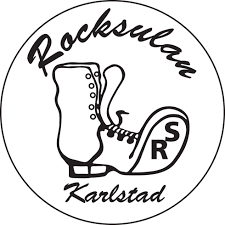 Årsmötets öppnande
Föreningens ordförande Linda Hedlund hälsar välkommen och förklarar mötet öppnat.
Val av mötesordförande och protokollförare
Andreas Larsson väljs till årsmötets ordförande och Johannah Steen väljs till protokollförare. 
Fastställande av mötets röstlängd
Robert Wilhelmsson utses till att räkna antal närvarande medlemmar. De medlemmar som sitter två vid samma skärm ombeds skriva detta i chatten. 
Fråga om kallelse behörigen skett
Kallelse har utgått på Rocksulans hemsida 11 februari samt på Facebook och Instagram12 februari. 
Fastställande av dagordning
Årsmöteshandlingar finns att tillgå på Rocksulans hemsida.
Punkt 13a kommer att utgå, då ordförande har ett år kvar av sin mandattid. 
Val av protokolljusterare tillika rösträknare
Robert Wilhelmsson och Linda Svensson väljs till årsmötets protokolljusterare och rösträknare 
Föredragning och fastställande av verksamhets- och förvaltningsberättelse (balans- och resultaträkning) för det senaste verksamhets/räkenskapsåret
Andreas Larsson går igenom verksamhetsberättelsen. 
Följande punkter ska redigeras innan den läggs till handlingarna.
- Valberedningens sammansättning
- Utbildningskommittén har planerat för kursverksamheten 2022 
- Ungdomskommitténs sammansättning 

Genomgång av förvaltningsberättelsen. 
Föredragning av revisionsberättelse över styrelsens förvaltning under det senaste verksamhets/räkenskapsåret
Helena Pallin berättar om revisorernas arbete. 
Beslut om ansvarsfrihet för styrelsen för den tid revisionen avser
Årsmötet beslutar om ansvarsfrihet för styrelsen. 
Fastställande av medlemsavgifter för nästkommande år
125 kr/medlem 
275 kr/familjemedelskap 
Fastställande av verksamhetsplan och budget för kommande verksamhets/räkenskapsår
Mötets ordförande går igenom verksamhetsplan och budget.

Linda Hedlund förklarar hur styrelsen tänker att man kan använda vår kamerautrustning till att spela in bugg steg 1 och 2, och sälja till företag, till exempel som julklapp till deras anställda.  

Karl Lettenström vill tillägga i verksamhetsberättelse och verksamhetsplan att till exempel ledare, tränare etcetera gärna får nämnas vid namn. 

Tillägg i budget; AW-bugg ändras till fredagsmys. 
Behandling av styrelsens förslag och i rätt tid inkomna motioner
- Proposition, ändring av stadgar
Motförslag från Henrik Pallin med annan formulering av ändringen; 
”Medlem får inte uteslutas ur föreningen av annan anledning än att denne har försummat att betala av föreningen beslutade avgifter, motarbetat föreningens verksamhet, ändamål, eller gör sig skyldig till sådant klandervärt handlingssätt eller uppträdande inom eller utom klubben, att dess anseende eller medlemmar äventyras.
För sådant beslut fordras minst 2/3 majoritet.”
Votering genomförs och motförslag vinner. 

- Motion gällande tävlingsverksamhet för barn och ungdom
Årsmötet beslutar att motionen godkänns. 
Val ava) föreningens ordförande för en tid av två år
Punkten utgår.
b) halva antalet övriga ledamöter i styrelsen för en tid av två år
Sofia Nordling Omval 2 år 
Robert Wilhelmsson Omval 2 år
Rebecka Nyström Nyval 2 år 

c) halva antalet suppleanter i styrelsen för en tid av två år;
Therese Olsson Fyllnadsval 1 år.
Representant ungdomskommittén, Omval 2 år. 

d) halva antalet revisorer för en tid av två år samt en revisorssuppleant för en tid av ett år
Revisor: Kjell Andersson Omval 2 år
Revisorssuppleant: Gustav Nilsson Omval 1 år

 e) halva antalet ledamöter i valberedningen för en tid av två år
Henrik Pallin
Helena Karlsson 

f) ombud till förbundsmöte, SDF-möte, samt ev. andra möten där föreningen har rätt att representera med ombud
Styrelsen får avgöra vem som representerar föreningen vid möten där föreningen har rätt att representera med ombud. 
Övriga frågor
Styrelsen vill tacka Moa Rundqvist för tiden i styrelsen samt Emma Danielsson för stor hjälp med kassörsarbetet. 
Årsmötets avslutande
Årsmötet avslutas. 




______________________		______________________
Ordf. Andreas Larsson			Sekr. Johannah Steen______________________		______________________
Justerare Linda Svensson			Justerare Robert Wilhelmsson